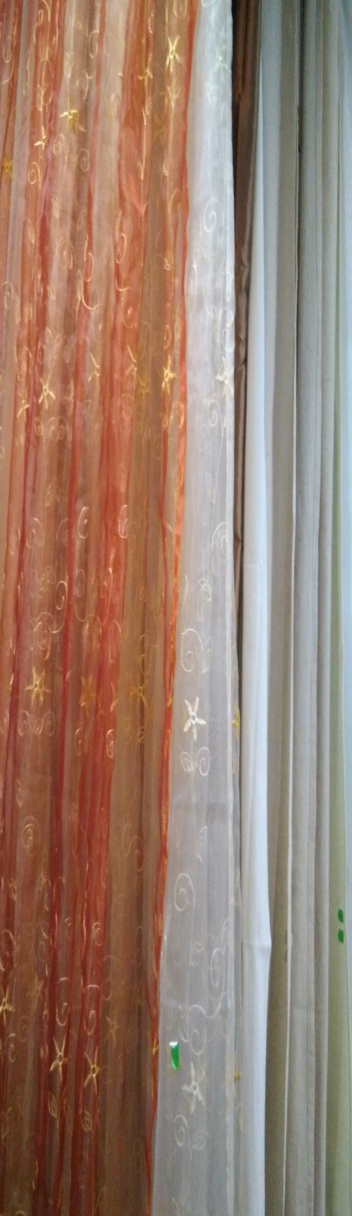 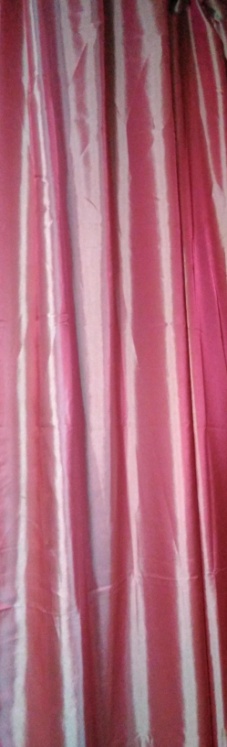 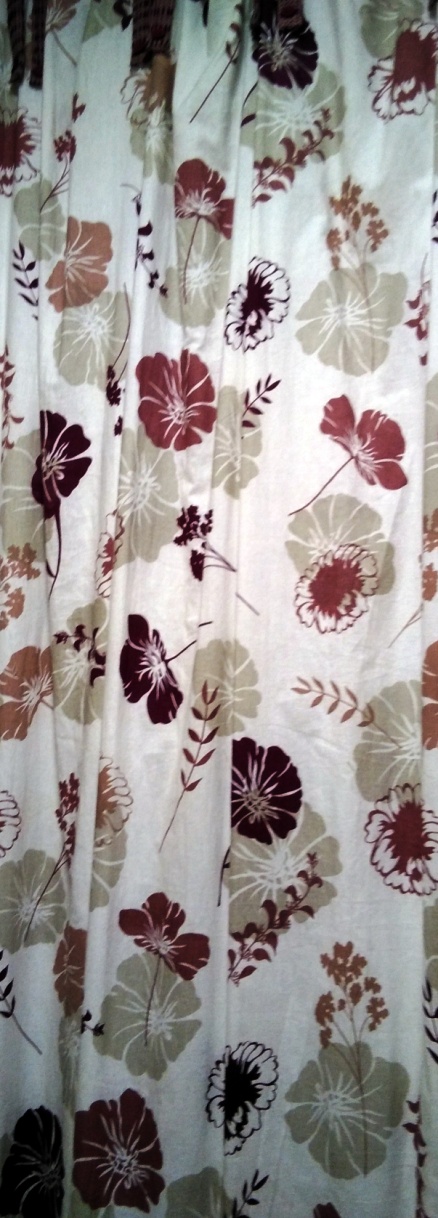 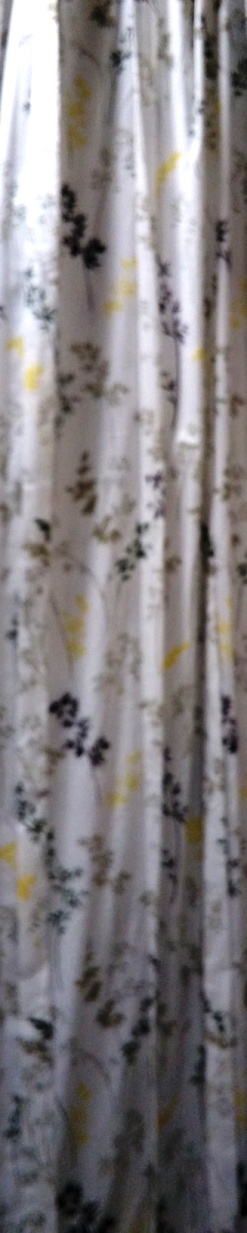 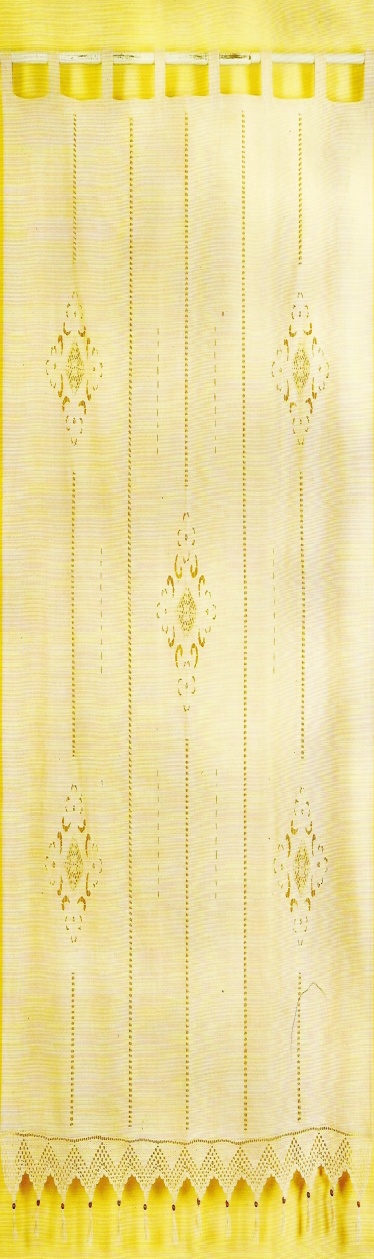 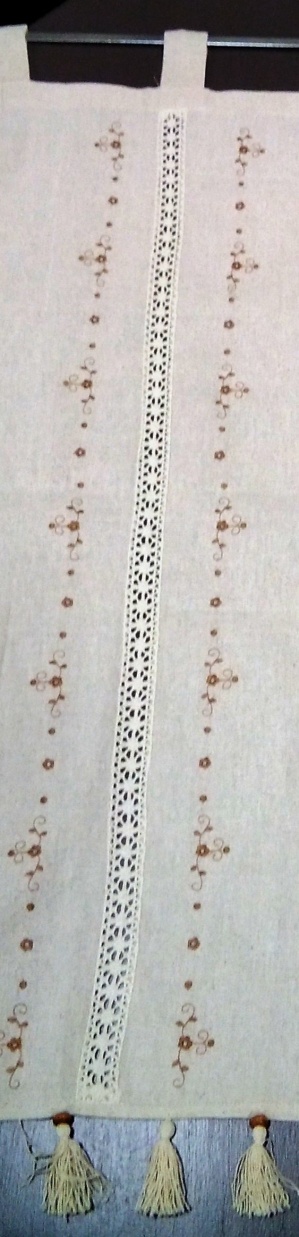 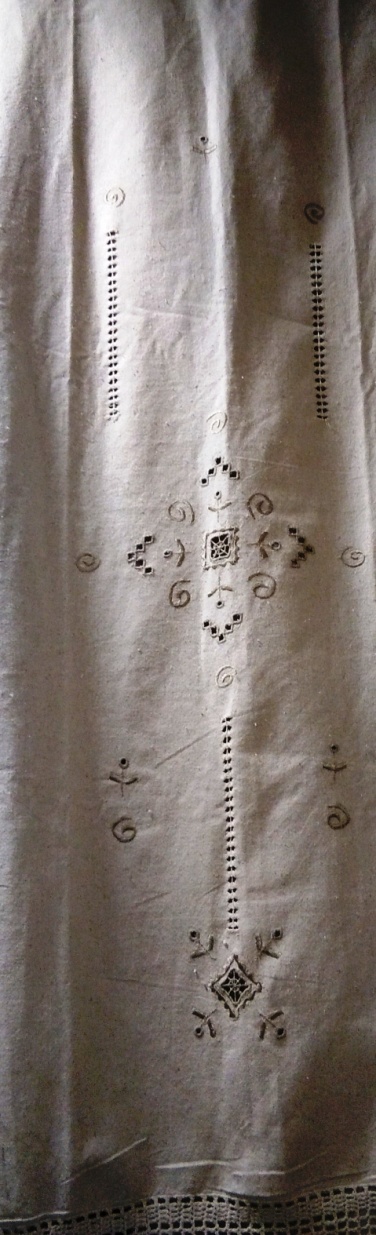 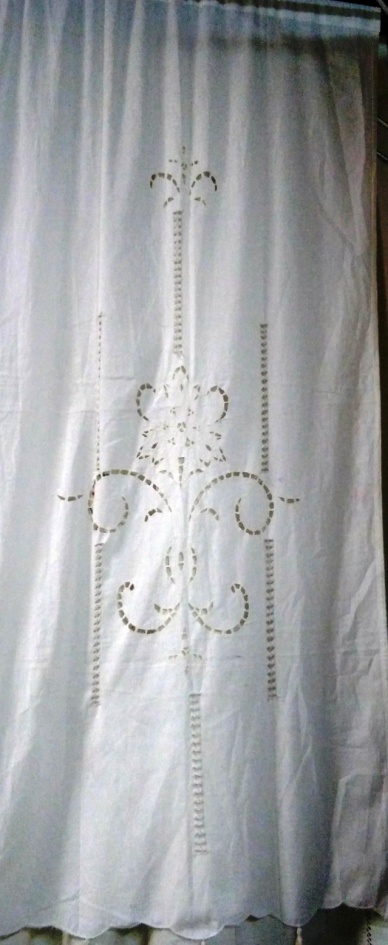 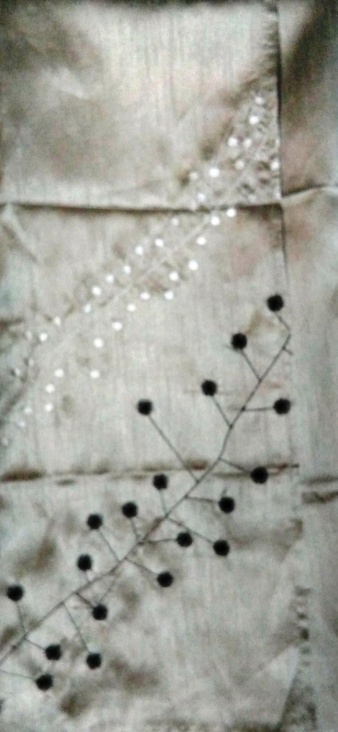 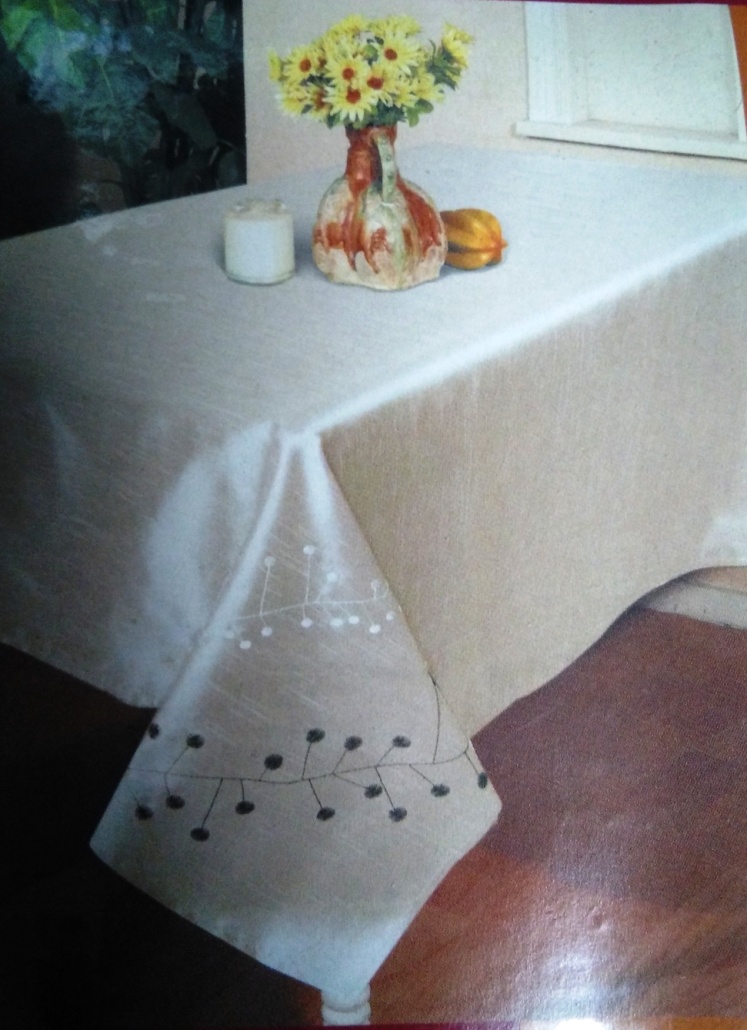 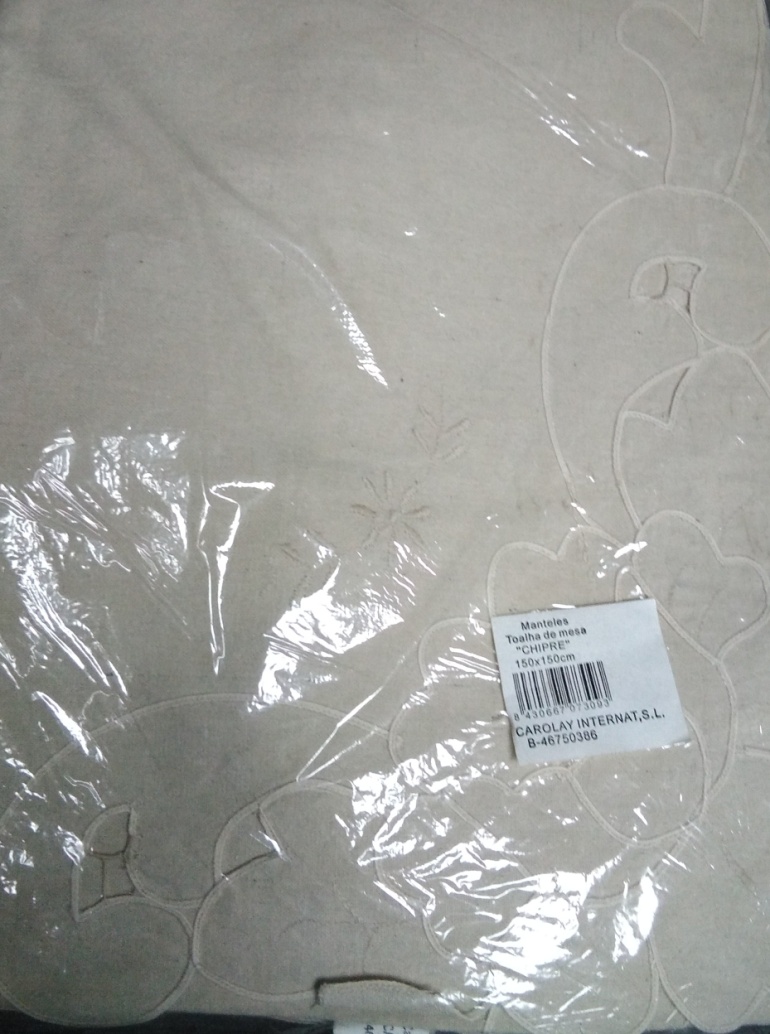 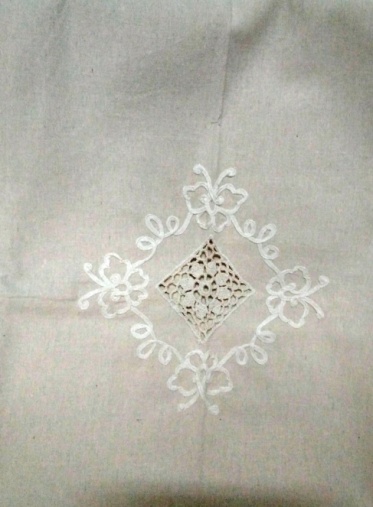 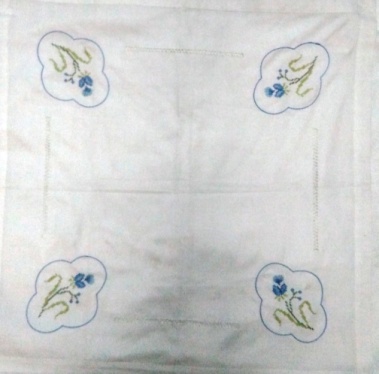 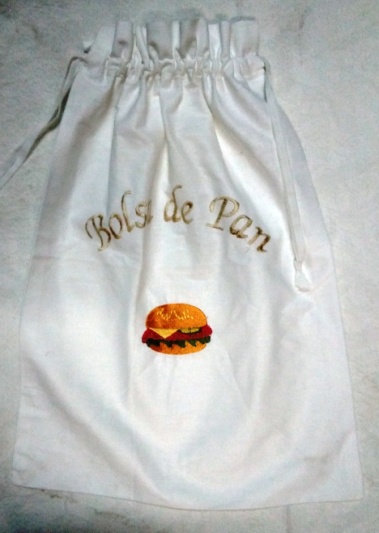 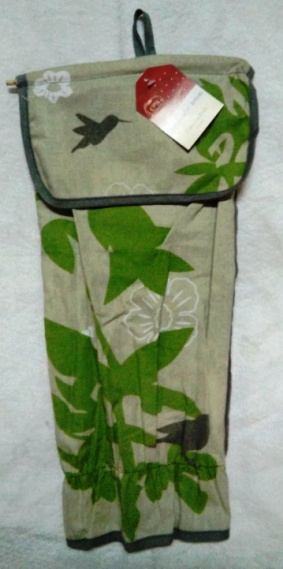 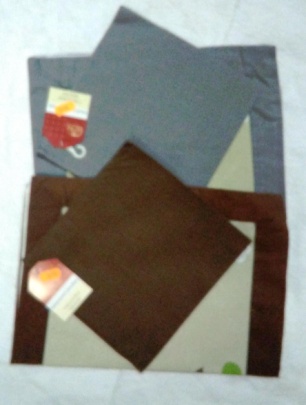 SURTIDO BARRA  CORTINASMadera-8 undForja-63und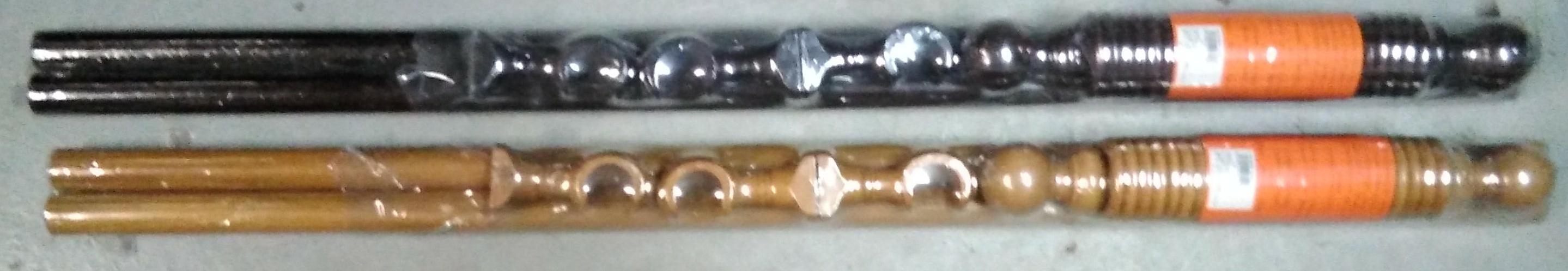 SURTIDO TERMINALES-189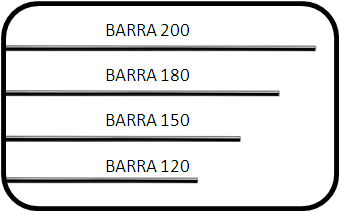 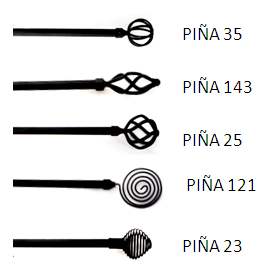 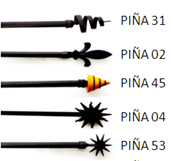 	68	24		65		8																								86							59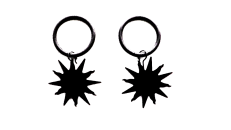 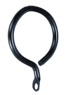 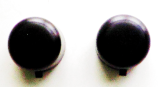 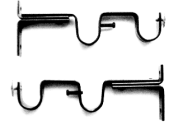 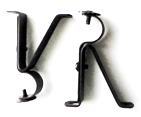 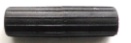 		84254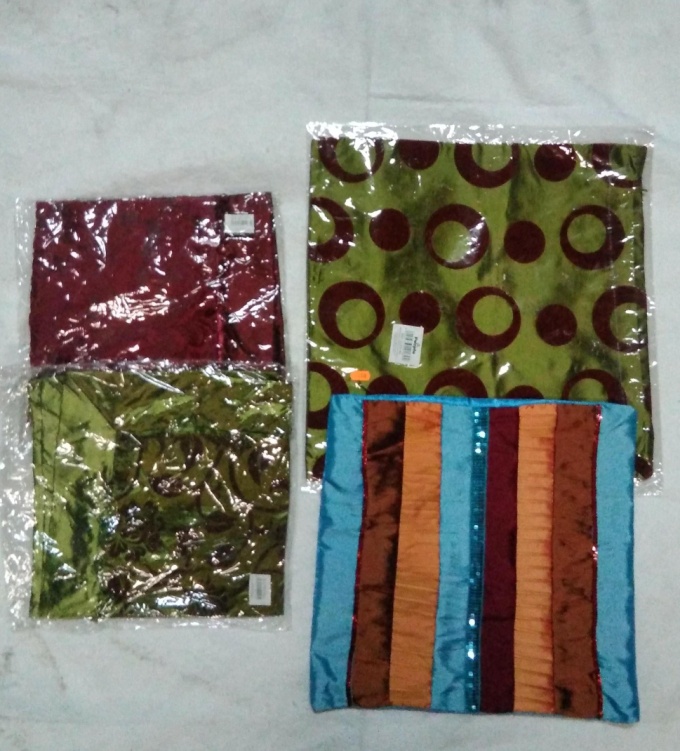 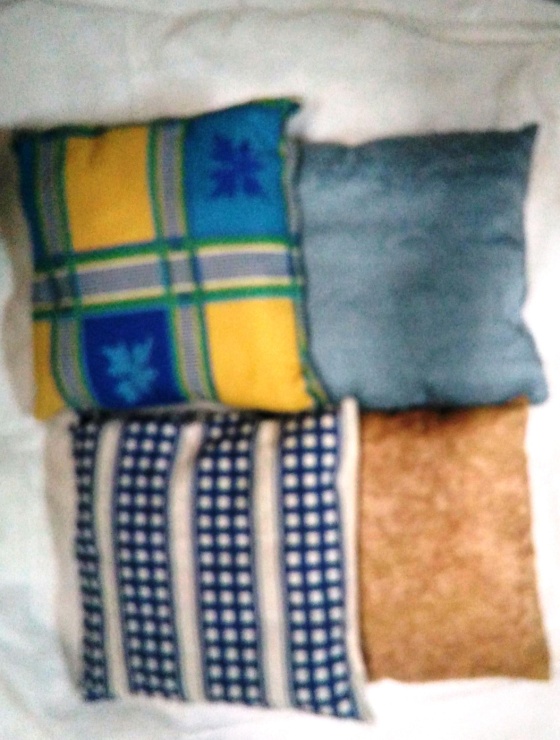 594810036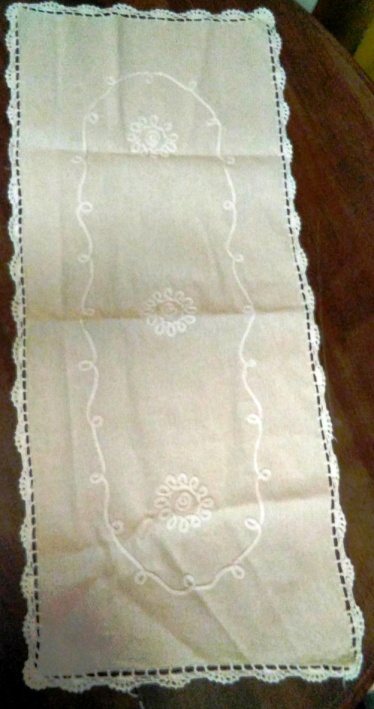 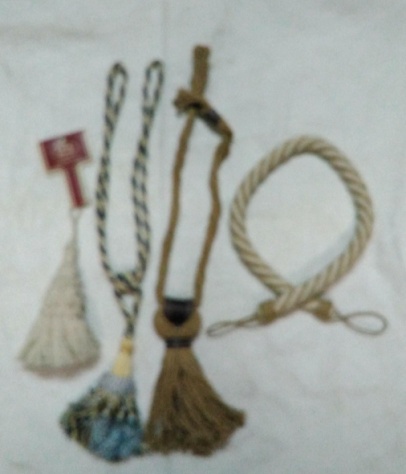 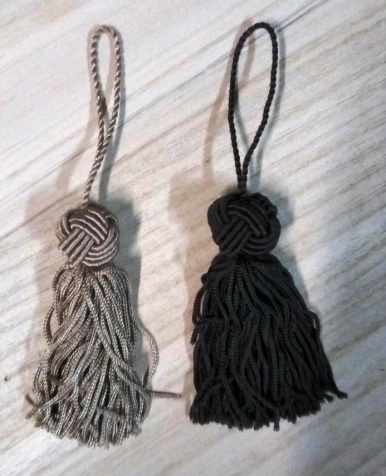 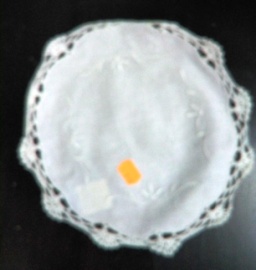 LIQUIDACION TEXTIL-4500-50%---2250€CORTINA KOFY  GANCHILLO 150*260	6CORTIMA CARMONA GANCHILLO 150*180 	8CORTINA CARMONA GANCHILLO 150*260	12CORTINA CHATI  GANCHILLO 150*260 		2CORTINA ROSARIO 140*250			20VISILLO ORGANZA SURTIDOS			30CORTINA RASO	 SURTIDO			24CORTINAS  CORTAS SURTIDAS  7 MODELOS	73MANTEL  90*90				6MANTEL 150*150 MODELOS 2			26MANTEL 135*135				9SALVAMANTEL + SERVILLETA			70DISPENSADOR BOLSAS				10BOLSA DE PAN					10BARRAS -200-						10-180-						14-120						26MADERA					5TERMINALES					189SOPORTES					40SOPORTE DOBLE				86CONECTOR					68ANILLAS PINZA					8ANILLAS					65COJINES CON RELLENO				25SURTIDO FUNDAS DE COJIN			84FUNDA NORDICA 90				4TAPETES SURTIDO				59TAPETES REDONDOS				36SURTIDO ABRAZADERAS			48SURTIDO BORLAS				100